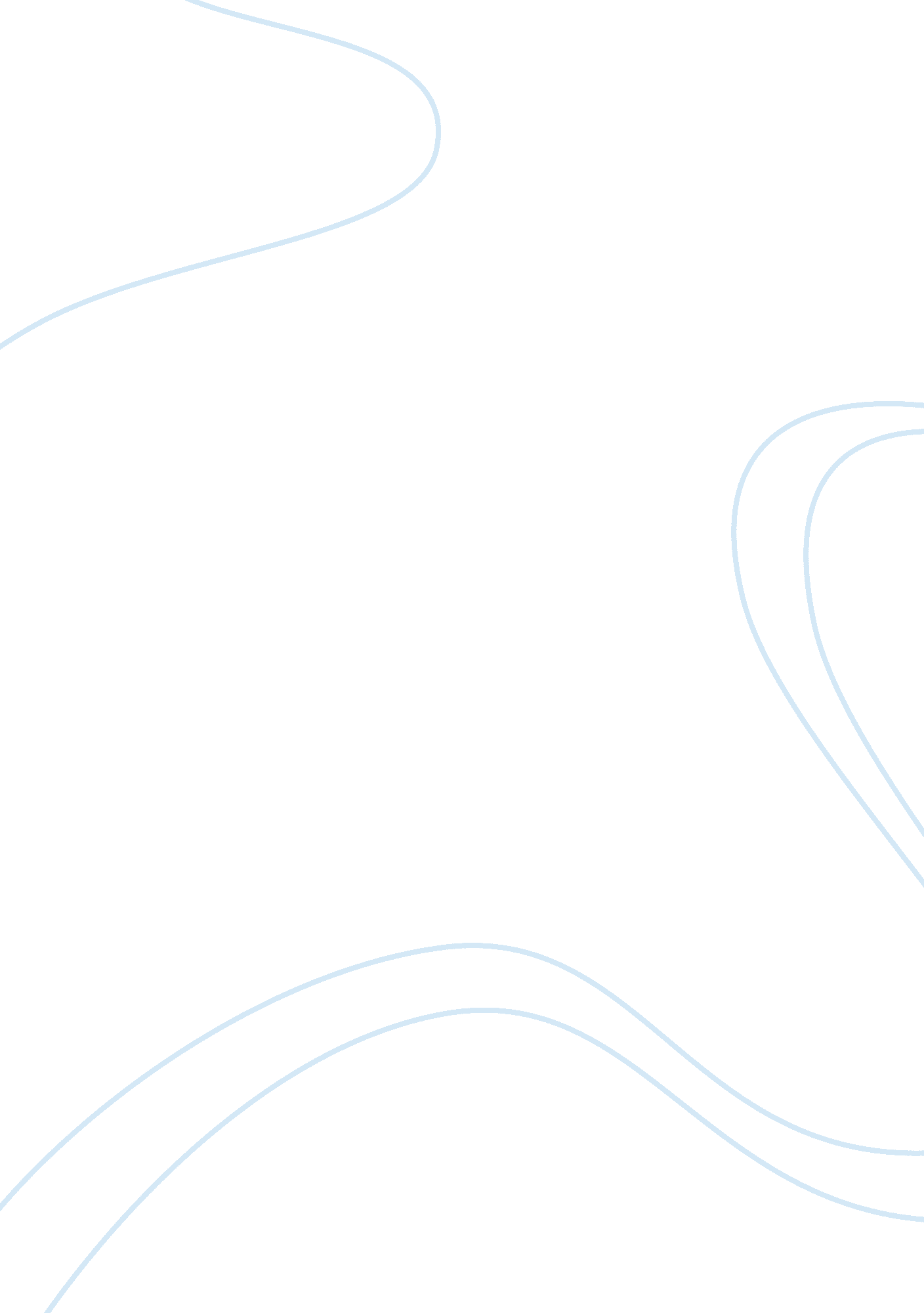 How to conserve the environment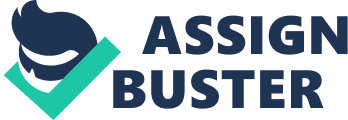 Conservation of the environment are at the top of environmental group’s mind nowadays. As much attention as this subject gets from them, it gets just as much ignoring by the many people. Most of them feel compelled to help or contribute, yet few seldom do carry out their intentions. This is a very serious subject that needs to receive immediate and full attention from the government and the general public. Only they can truly make a difference. Thus, ways to both parties involve in conserving the environment keen to maintain our country wide diversity of flora and fauna. In developed countries and urban areas, the use of print, broadcast, and Internet media can be a great way to increase education and awareness by the government. By working with the media, government agencies can help spread their message, either by holding press briefings, issuing printed press releases, or even setting up online databases that can be used as information centers. Information centers can be useful tools to educate both the public and journalists about environmental concerns. Many media outlets may want to increase their coverage of environmental issues, but don't know where to find accurate information. Having a central information clearinghouse that is accessible to journalists and the public can be extremely useful. Besides that, thirty percent of the world's population is under the age of eighteen. It is a wise step from the government to educate children and young adults first about environmental problems is crucial to long-term success. This will help them foster a sense of responsibility and " proactive citizenship," so that when they become adults they will make choices that help the environment rather than harm it. Many schools, however, do not currently teach their students about environmental issues. Integrating environmental education into current science classes or teaching environmental science as a separate discipline is one of the best ways to educate children and teens about environmental problems, particularly if the classes involve some sort of " hands-on" learning, like starting a garden or caring for an animal. Furthermore, for the general public by making wise choices about how you live, and the amount of energy and natural resources you consume, you send a clear message to the world. Here are simple things you can do as a citizen to help protect the environment and save Planet Earth. Every time you leave your car at home you reduce air pollution, lower greenhouse gas emissions, improve your health and save money to conserve the environment. Walk or ride a bicycle for short trips, or take public transportation for longer ones. In 30 minutes, most people can easily walk a mile or more, and you can cover even more ground on a bicycle, bus, and subway or commuter train. Research has shown that people who use public transportation are healthier than those who don’t. Families that use public transportation can save enough money annually to cover their food costs for the year. Besides that, producing plastic bags uses a lot of natural resources, and most end up as litter that fouls landscapes, clogs waterways, and kills thousands of marine mammals that mistake the ubiquitous bags for food. Worldwide, up to a trillion plastic bags are used and discarded every year—more than a million per minute. The count for paper bags is lower, but the cost in natural resources is still unacceptably high—especially when there is a better alternative. Reusable shopping bags made of materials that don’t harm the environment during production and don’t need to be discarded after each use, reduce pollution and save resources that could be put to better uses than making plastic and paper bags. Reusable bags are convenient and come in a variety of sizes and styles. Some reusable bags can even be rolled or folded small enough to fit into a purse or pocket. Lastly, many banks, utilities and other businesses now offer their customers the option of paying bills online, eliminating the need to write and mail paper checks or to keep paper records. By paying your bills online you can save time and money, lower the administrative costs of companies with which you do business, and reduce global warming by helping to prevent deforestation. Signing up for online bill paying is easy and doesn’t take much time. You can either choose to have certain bills paid automatically each month or elect to review and pay each bill yourself. Either way, you will receive outstanding returns on your small investment of time. In conclusion, if we continue at the present rate we are at now, we could lose our flora and fauna. So, the people and the government should wind up efforts together in fighting for the rights to preserve the environment. It is vital for the future generation to see the nature, the true nature, and 